บ้านใบตาล คว้ารางวัลอนุรักษ์ดีเด่นระดับชาติ(ภูมิปัญญาในการอยู่อาศัยร่วมกับนิเวศก์ทางวัฒนธรมบ้านตาลโตนด)	ในอดีตที่ผ่านมา อัตลักษณ์ของตำบลรำแดงที่ชัดเจนยิ่งคือ โหนด นา ไผ่ คน ความสัมพันธ์ของตาลโตนด ผืนนา ต้นไผ่ ล้วนมีผลต่อที่อยู่อาศัยของชาวรำแดง และมีส่วนสำคัญยิ่งในการสร้างอัตลักษณ์ด้านที่อยู่อาศัยของผู้คนในพื้นที่ ที่ต้องพึ่งพาอาศัยกันระหว่างธรรมชาติกับวิถีชนบท บ้านของชาวรำแดงจึงมีลักษณะเด่นทางสถาปัตยกรรมพื้นถิ่นโดยเป็นบ้านยกใต้ถุนสูง มีการวางบ้านเป็นตีน (ฐาน) เสาหลังคามุงด้วยตับตาล ตัวเรือนใช้วัสดุหลักจากธรรมชาติในการก่อสร้างทั้งโครงสร้างไม้เนื้อแข็ง ไม้ตาลโตนด ฝาใบตาล และฝาไม้ไผ่สาน เมื่อกาลเวลาผ่านไปบ้านที่เคยมีลักษณะเด่นทางสถาปัตยกรรมพื้นถิ่น ชำรุดทรุดโทรมลง บางหลังก็เปลี่ยนรูปแบบเป็นบ้านสมัยใหม่เพื่อให้เข้ากับยุคปัจจุบัน ดังนั้นจึงเป็นที่มาของการปรับปรุงซ่อมแซมบ้านโบราณให้คงอยู่คู่กับตำบล	โดยเรือนพื้นถิ่นที่ได้รับการปรับปรุงเป็นหลังแรกก็คือ เรือนของพี่อุบล บุญรัตน์ ซึ่งมีอายุเกือบ 100 ปี ประกอบด้วยเรือนใหญ่ 1 หลัง คอกวัว  โรงซัง (โรงเรือนสำหรับเก็บฟาง) และเรินข้าว (เรือนข้าว) โดยเรือนใหญ่ประกอบด้วย  3 ส่วน คือ แม่เริน (แม่เรือน) ระเบียง และนอกชาน วัสดุหลักที่ใช้ในการสร้าง  คือ ไม้ตาลโตนด ไม้เคี่ยม ไม้กระดาน และไม้ไผ่	การปรับปรุงบ้านหลังดังกล่าว ได้ทำการมุงหลังคา และทำฝาตัวเรือนด้วยใบตาล ซึ่งเป็นวัสดุในท้องถิ่น ทำให้ลดค่าใช้จ่ายและบ้านยังต้านทานความร้อน ถ่ายเทอากาศได้ดี ทำให้ภายในตัวบ้านเย็นสบาย นอกจากนี้ทางคณะสถาปัตยกรรมศาสตร์ มหาวิทยาลัยเทคโนโลยีราชมงคลศรีวิชัย ยังได้ปรับปรุงบ้านให้สอดคล้องกับวิถีชีวิตของผู้อยู่อาศัยในบ้านด้วย เช่น การเพิ่มนอกชาน สร้างห้องน้ำที่มีประตูเปิดออก พร้อมราวจับ สำหรับผู้สูงอายุ	“บ้านใบตาล” เป็นหนึ่งในฐานการเรียนรู้วิถีวัฒนธรรม โหนด นา ไผ่ คน ซึ่ง อบต.รำแดง ได้ร่วมกับ มทร.ศรีวิชัย และการเคหะแห่งชาติ ทำการวิจัยพื้นที่ตำบลรำแดงจนสามารถวางแผนพัฒนา เพื่อนำตำบลรำแดงไปสู่วิถีแห่งโหนด นา ไผ่ คน โดยจัดทำฐานการเรียนรู้ 7 ฐาน 	บ้านใบตาล เป็นฐานการเรียนรู้ที่ 3 ซึ่งฐานนี้จะนำเสนอวัฒนธรรมด้านที่อยู่อาศัยของคนรำแดงในอดีต ที่ใช้วัสดุพื้นถิ่น ได้แก่ ใบตาล ใบโหนด มาประกอบกันเป็นที่อยู่อาศัย ปัจจุบันบ้านใบตาลหลังนี้ถือเป็นไฮไลท์ของตำบลรำแดง เพราะผู้ที่มาเยี่ยมเยียนตำบลรำแดง นิยมมาถ่ายภาพคู่กับบ้านใบตาลกลับไปเป็นที่ระลึกกันแทบทุกราย	และจากที่ได้ส่งบ้านใบตาลเข้าประกวดกับสมาคมสถาปนิกสยาม ปรากฏว่าบ้านใบตาลได้รับรางวัลอนุรักษ์ดีเด่น ระดับชาติ โดยในรอบแรก บ้านใบตาลติดอยู่ในลำดับที่ 4 จากการส่งภาพพร้อมคำบรรยายเขาไป ต่อมาในรอบสอง คณะกรรมการติดสินได้ลงพื้นที่มาดูด้วยตนเอง2	“คณะกรรมการบอกว่า บ้านใบตาลดูเป็นธรรมชาติ มีการแต่งแต้มน้อยมาก และสอดคล้องกับวิถีชีวิต ที่สำคัญบ้านหลังนี้มีคนอยู่อาศัยจริง ถือเป็นการอนุรักษ์และทำให้มีคนมาเรียนรู้มากมาย ด้วยเหตุนี้จึงทำให้ได้รับรางวัลในที่สุดรางวัลดังกล่าวถือเป็นรางวัลแห่งความภาคภูมิของชาวตำบลรำแดงทุกคน จึงต้องขอขอบคุณทีมงานและพี่น้องชาวรำแดงที่ช่วยกันสร้างสรรค์สิ่งดี ๆ  ให้กับตำบลของเรา	ขณะนี้บ้านใบตาลของพี่อุบล ถือเป็นบ้านต้นแบบ ซึ่งเปิดเป็นศูนย์การเรียนรู้บ้านใบตาล ให้ผู้คนเข้ามาเยี่ยมชมและศึกษา เพื่อจะนำไปใช้กับท้องถิ่นของตนเองได้ด้วย และยังเป็นการฟื้นฟูสถาปัตยกรรมท้องถิ่นที่เรียกว่า เรินใบตาล หรือบ้านใบตาล ซึ่งเป็นภูมิปัญญาท้องถิ่นไว้ให้คนรุ่นหลังได้เรียนรู้ต่อไปบ้านใบตาลกับการต้อนรับแขกผู้มาเยือนพร้อมถ่ายภาพเป็นที่ระลึก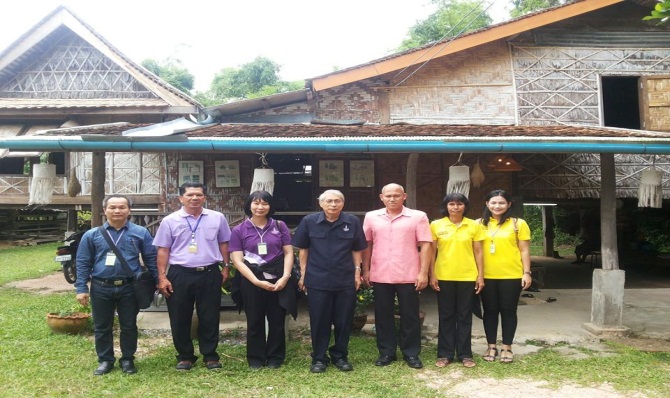 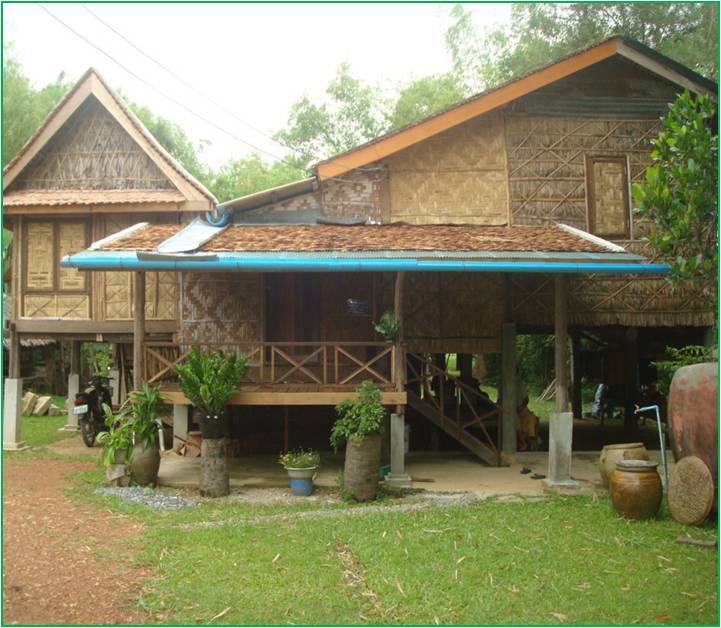 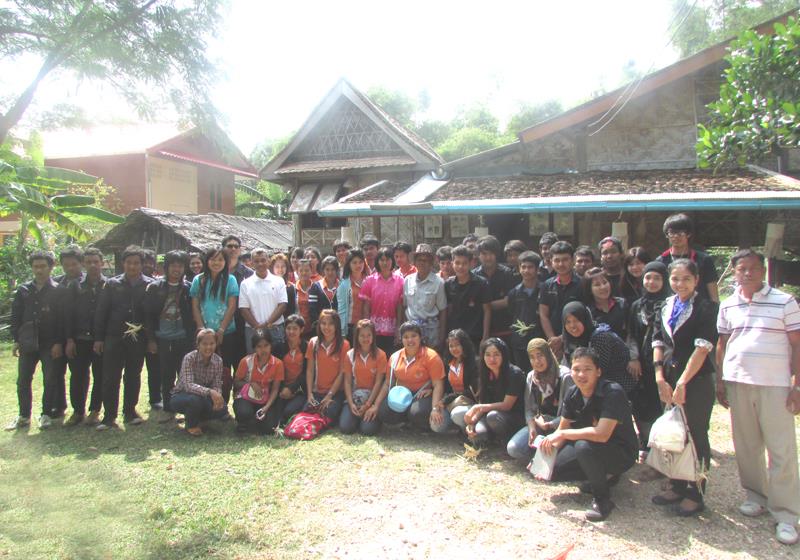 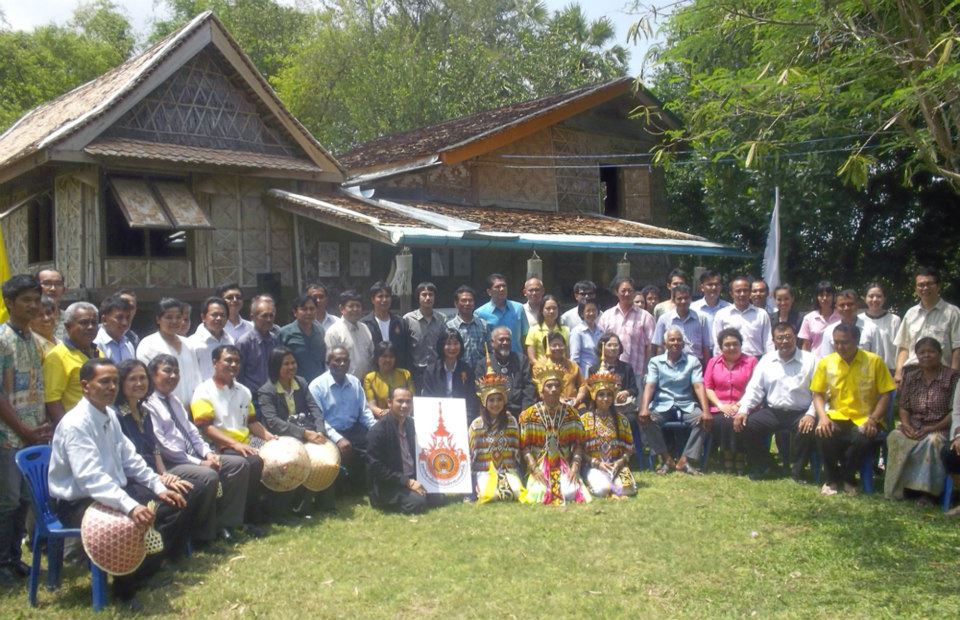 ………………………………………………………………………………………………………………………………..………………………